Certificate of Completion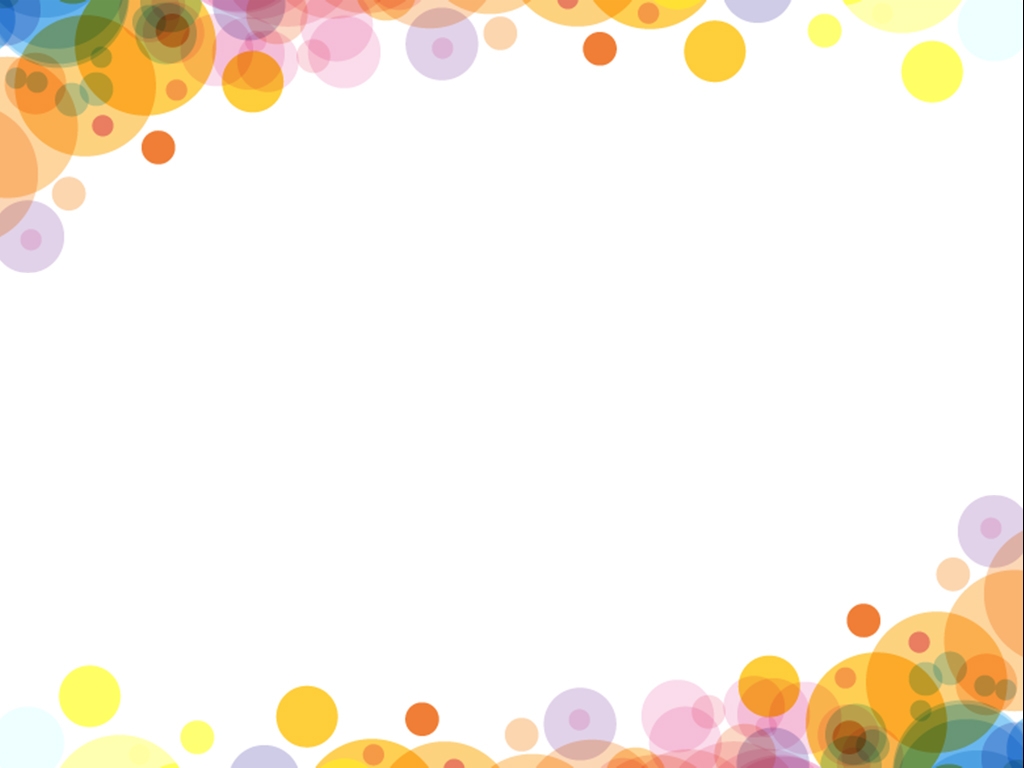 The State University of ___________________ together with the National Education Foundation hereby recognizes NAMEFor the completion of the training cpurse(Name of Course)Presented on this _____________ day of month, 2017Signatures______________________________________